УТВЕРЖДАЮ:							УТВЕРЖДАЮ:Президент РОО КО						Начальник департамента«Федерация рукопашного боя»				молодежной политики и спорта									Кемеровской области___________________ Г.А. Аминов			_________________А.А. Пятовский«______»_______________2019г.				«_____»_________________2019г.СОГЛАСОВАНО:					          СОГЛАСОВАНО:Технический директор						Начальник УправленияООО «Строительная компания «Монолит»		молодежной политики,___________________А.В. Курносов                            физической культуры и спорта «______»_______________2019г.				Администрации Беловского                                                                                           городского округа                                                                                            __________________В.В. Нефедов                                                                                            «______»________________2019г.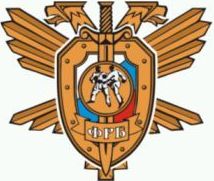 ПОЛОЖЕНИЕоб Областных соревнованиях «VIII турнир по рукопашному бою на призы ООО «Строительная компания «Монолит» среди юношей 12-13, 14-15, 16-17 летг.Белово, пгт.Бачатский12 октября 2019г.Областные соревнования «VIII турнир по рукопашному бою на призы ООО «Строительная компания «Монолит» (далее – Турнир) проводятся в соответствии с региональным календарным планом официальных физкультурных и спортивных мероприятий, проводимых на территории Кемеровской области в 2019 году (№ 264-1 в РКП), утвержденных департаментом молодежной политики и спорта Кемеровской области и с правилами вида спорта «рукопашный бой», утвержденными приказом Министерства спорта России № 304 от 06 апреля 2018 года. Номер-код вида спорта 1000001411Я.Участием в указанных соревнованиях спортсмены, судьи и официальные представители команд согласно статье 9 федерального закона от 27.07.2006 года №152-ФЗ «О персональных данных» подтверждают свое согласие на обработку Региональной общественной организацией Кемеровской области «Федерация рукопашного боя» своих персональных данных, включающие следующие данные:- фамилия, имя, отчество;- дата рождения;- адрес места жительства;- сведения о документах, удостоверяющих личность.Также они подтверждают свое согласие на передачу своих персональных данных в Министерство спорта Российской Федерации, Департамент молодежной политики и спорта Кемеровской области, МКУ «Управление по физической культуре и спорту г. Белово.1. Классификация соревнованийСоревнования являются личными и проводятся в следующих спортивных дисциплинах:Цели и задачи Турнира:- популяризация и развитие рукопашного боя и спортивных единоборств среди молодежи;- привлечение подростков и молодежи к занятиям физической культуры и спортом;- повышение спортивного мастерства;- выполнение норм и требований ЕВСК.2. Сроки и место проведения соревнованияСоревнования  проводится  12 октября 2019 г. в г. Белово, пгт. Бачатский; МАУ «ФОРЦ» СОК «Бачатский» (ул.Л.Шевцовой, 50 «А»).3. Руководство проведением соревнованийОбщее руководство проведением областных соревнований осуществляет Управление молодежной политики, физической культуры и спорта Администрации Беловского городского округа. Непосредственное проведение соревнований возлагается на Региональную общественную организацию Кемеровской области «Федерация рукопашного боя», ООО «Строительная компания «Монолит».Судейство Турнира возлагается на судейскую коллегию, утвержденную РОО КО «ФРБ», в составе:Главный судья – судья I категории Петров А.С. (г. Междуреченск)Заместитель главного судьи – судья I категории Панаков А.Д. (п.Бачатский)Главный секретарь – судья 1 категории Пашкевич Е.В. (г. Прокопьевск)Комендант соревнований – судья ВК Марченко Ю.А. (п. Бачатский)Медицинский контроль и медико-спортивное обслуживание показательных выступлений проводят врачи спортивной медицины МБУЗ «Врачебно-физкультурный диспансер» города Белово, бригадой скорой помощи (в дежурном режиме) и медицинским работником  СОК «Бачатский».4. Требования к участникам соревнований и условия их допуска	 К участию в Турнире допускаются спортсмены 12-17 лет: допущенные врачом по состоянию здоровья, имеющие зачетную книжку, документ удостоверяющий личность (к свидетельству о рождении прилагается справка школьника с фотографией, заверенная печатью образовательного учреждения),  договоры о страховании участников соревнований, полис обязательного медицинского страхования, заявление от родителей, разрешающее участие в соревнованиях (бланк заявления – «форма №1», - прилагается).Возраст участников определяется в мандатной комиссии.В состав делегации, помимо спортсменов, входит тренер команды.Делегация должна обеспечить для соревнований  в своем составе:- при участии более 5-ти спортсменов от организации – 1 судью в составе делегации;- при участии более 10 спортсменов от организации – 2 судьи.Форма одежды и экипировка участника соревнований: костюм рукопашного боя белого цвета, красный и синий пояс, защитная раковина, шлем для рукопашного боя, перчатки для рукопашного боя, борцовки, защитные щитки (подъем стопы защищен), капа. В куртке рукопашного боя для продевания пояса по линии талии делаются по две прорези на расстоянии  вперед и назад от каждого бокового шва. Пояс должен быть продет в эти прорези, дважды охватывать и плотно облегать туловище и завязываться спереди узлом, скрепляющим оба его витка. Щитки на голень должны быть чулочного типа и белого цвета.Женская экипировка дополняется протектором на грудь  и футболкой белого цвета.Форма одежды для судей: темные брюки, синяя тенниска (на груди слева – эмблема федерации, на спине - надпись «судья»), нарукавники - красный и синий, мягкая спортивная обувь, свисток.В Турнире участвуют не более одного человека в каждой весовой категории от города!!!5. Программа соревнования12  октября  2019 года Приезд участников Турнира.08-00 - 10-00 мандатная комиссия по допуску, взвешивание и медицинский контроль участников во всех весовых и возрастных категориях; 10-00 - 11-00 жеребьевка участников согласно Правилам соревнований по рукопашному бою ОФРБ (приложение 4.1 к ПС), совещание представителей и судей;12-00 – 12-30 торжественное открытие соревнований;11-00 - 17-00 предварительные поединки, полуфинальные поединки во всех весовых и возрастных категориях;17-00 - 18-30 финальные поединки во всех весовых и возрастных категориях;19-00	награждение победителей и призеров соревнований, торжественное закрытие.6. Условия подведения итогов	Система проведения соревнований в личном зачете по олимпийской системе на выбывание.Третьих мест – два. 	В командном зачете победитель и призеры определяются по наибольшей сумме очков. В зачет берутся 1-3 место в личных первенствах в каждой весовой категории, после чего результаты всех весовых категорий суммируются (1 место – 5 очков, 2 место – 3 очка, 3 место – 1 очко). Если в одной весовой категории участники одной команды заняли более одного призового места, в зачет берется лучший результат.	При равенстве очков у двух или нескольких команд преимущество получает команда, зачетные участники которой имеют последовательно большее количество первых, вторых, третьих мест.7. Награждение победителей и призеровПобедители Турнира в каждой возрастной и каждой весовой категории награждаются ценными призами, призеры соревнований, занявшие второе и третье место в каждой возрастной и каждой весовой категории, награждаются соответственно грамотами и медалями, победители и призеры командного первенства – Грамотами и Кубками.8. Страхование участников соревнованийУчастие в Турнире осуществляется при наличии договора (оригинал) о страховании от несчастных случаев, жизни и здоровья, который предоставляется в мандатную комиссию на каждого участника соревнований. Страхование участников может производиться как за счет бюджетных, так и внебюджетных средств, в соответствии с действующим законодательством Российской Федерации и субъектов Российской Федерации.9. Условия финансированияРасходы по организации и проведению Турнира несёт РОО КО «ФРБ» и ООО «Строительная компания «Монолит»Расходы по командированию (проезд к месту проведения и обратно, питание в пути и дни соревнований, проживание, страхование) участников, тренеров, представителей и судей несут командирующие организации.10. Обеспечение безопасности участников и зрителей В целях обеспечения безопасности зрителей и участников соревнований, Турнир проводится в г.Белово, пгт.Бачатский, МАУ СОК «Бачатский» (ул. Л. Шевцовой, 50 «А») в спортивном зале, принятом в эксплуатацию комиссией, при наличии акта технического обследования готовности спортивного сооружения к проведению мероприятия в соответствии с:- «Правилами обеспечения безопасности при проведении официальных спортивных соревнований», утвержденных Постановлением Правительства Российской Федерации от 18.04.2014 №353;- «Рекомендациями по обеспечению безопасности и профилактики травматизма при занятиях физической культурой и спортом» (№44 от 01.04.1993);- приказом Министерства здравоохранения Российской Федерации
№134н от 1 марта 2016 года «О порядке оказания медицинской помощи лицам, занимающимся физической культурой и спортом (в том числе при подготовке и проведении физкультурных мероприятий и спортивных мероприятий), включая порядок медицинского осмотра лиц, желающих пройти спортивную подготовку, заниматься физической культурой и спортом в организациях и (или) выполнить нормативы испытаний (тестов) Всероссийского физкультурно-спортивного комплекса «Готов к труду и обороне» применительно к виду спорта»;- Правилами проведения соревнований по рукопашному бою;Управление молодежной политики, физической культуры и спорта Администрации Беловского городского округа несет ответственность за обеспечение безопасности при организации работ по подготовке и проведению соревнований том числе за:- соответствие нормам техники безопасности оборудования, инвентаря;- монтаж, использование и демонтаж специализированного оборудования, используемого при проведении соревнований;- ликвидацию неисправностей, обнаруженных на сооружении и отрицательно влияющих на проведение тренировок и соревнований;- обеспечение мер по профилактике спортивного травматизма и безопасности подготовки и проведения соревнований в целом.- организацию безопасности в соответствии со ст. 12 Федерального закона от 07.02.2011 № 3-ФЗ «О полиции» в месте проведения соревнований и прилегающей территории;- организацию медицинского обслуживания в период проведения соревнования (Медицинское обслуживание соревнований осуществляется врачом ВФД и бригадой скорой помощи (в дежурном режиме), согласно заявке Управления молодежной политики, физической культуры и спорта Администрации Беловского городского округа;- несчастные случаи во время проведения соревнований, их своевременное расследование в соответствии с нормами действующего законодательства Российской Федерации.- в целях предупреждения травм, заболеваний, несчастных случаев при проведении спортивных мероприятий Управление молодежной политики, физической культуры и спорта Администрации Беловского городского округа руководствуется санитарными правилами содержания мест размещения и занятий физической культурой и спортом, утвержденными действующим законодательством Российской Федерации.Контролер-распорядитель по обеспечению общественной безопасности при проведении соревнований – Федоровская Т.С. (№ удостоверения - 0161).Ответственные за обеспечение общественного порядка и безопасность: УВД по г. Белово и ЧОП «СОКОЛ». Ответственность за размещение (проживание) и питание иногородних спортсменов в дни проведения соревнований несут командирующие организации и представители команд.11. Заявки на участиеПодтверждение об участии в Турнире, с указанием количества спортсменов, представителей, тренеров и судей передаются в Организационный комитет по проведению соревнований не позднее, чем до 10.10.2019 года. Кемеровская область, г.Новокузнецк, ул. Карбышева, 8  тел. факс 8(3843) 72-35-72 Князева Ольга Евгеньевга (8-923-461-4180) frb.kuz@list.ru 	Без предварительной заявки спортсмены к участию в соревнованиях не допускаются.	Делегации, прибывшие на соревнования, обязаны представить в мандатную комиссию через своего представителя заявку организации на участие в Турнире в двух экземплярах, заверенную печатью организации и мед. учреждения (врачебно - физкультурный диспансер командирующего региона), классификационные книжки спортсменов, полис обязательного медицинского страхования, заявление от родителей, разрешающее участие в соревнованиях (бланк заявления – «форма №1», - прилагается), документы, удостоверяющие личности спортсменов и представителя, справки школьников с фотографией, заверенные печатью образовательного учреждения, документы, подтверждающие категории судей, договоры (оригиналы) о страховании участников соревнований. Все заявки на участие в соревнованиях оформляются по форме согласно Приложению 6.2 к Правилам соревнований с обязательным указанием ФИО спортсменов; даты рождения; разряда (звания); результата, согласно которому спортсмен имеет право участвовать в данных соревнованиях; ФИО личного тренера. Рукописные заявки не допускаются.ВНИМАНИЕ! Всем судьям  иметь при себе копии следующих документов:                          - паспорт;                          - ИНН;                          - пенсионное страховое свидетельство.Данное положение является официальным вызовом на соревнования.Форма №1Главному судье соревнованийЗаявление.Я,_______________________________________________________________________,                                                                                                  (Фамилия, имя, отчество)Адрес:___________________________________________________________________,                                                                                                                         (прописка)Паспорт: ______          ________________                 _____________.                                 серия                                 номер                                                             Дата выдачи           Разрешаю своему сыну (дочери)_____________________________________________,                                                                                                                            (Фамилия,  имя, отчество)     Участвовать в соревнованиях: Областные соревнования «VIII Турнир на призы ООО «Строительная компания «Монолит» по рукопашному бою среди юношей (12-13, 14-15, 16-17 лет)_ _______________________________вид спорта которые состоятся «12» октября 2019 года.С правилами соревнований ознакомлен (а) и согласен. "    " __________ 2019 года.                                         ____________________Форма №1Главному судье соревнованийЗаявление.Я,_______________________________________________________________________,                                                                                                  (Фамилия, имя, отчество)Адрес:___________________________________________________________________,                                                                                                                         (прописка)Паспорт: ______          ________________                 _____________.                                 серия                                 номер                                                             Дата выдачи           Разрешаю своему сыну (дочери)_____________________________________________,                                                                                                                            (Фамилия,  имя, отчество)     Участвовать в соревнованиях: Областные соревнования «VIII Турнир на призы ООО «Строительная компания «Монолит» по рукопашному бою среди юношей (12-13, 14-15, 16-17 лет)_ _______________________________вид спорта которые состоятся «12» октября 2019 года.С правилами соревнований ознакомлен (а) и согласен. "    " __________ 2019 года.                                         ____________________Весовая категория (кг)юноши младшего возраста 12 – 13 летВесовая категория (кг)юноши среднего возраста 14 – 15 летВесовая категория (кг)юноши старшего возраста 16 – 17 лет303642333946364250394655425060465565506070556575607080657580+7075+70+